 РЕШЕНИЕ	        		 КАРАР29 апреля 2022 г.	          г. Елабуга	                                       № 63 «Об исполнении бюджета муниципального образования город Елабуга Елабужского муниципального района Республики Татарстан за 2021 год»В соответствии с Положением «О бюджетном процессе в муниципальном образовании город Елабуга» и, руководствуясь статьями 153, 264.6 Бюджетного кодекса Российской Федерации, Елабужский городской СоветРЕШИЛ:1. 1. Утвердить отчет об исполнении бюджета муниципального образования город Елабуга за 2021 год по доходам в сумме 415 899,6 тыс. рублей, по расходам в сумме 437 013,1 тыс. рублей, с превышением расходов над доходами в сумме 21 113,5 тыс. рублей и со следующими показателями:доходов бюджета муниципального образования город Елабуга по кодам классификации доходов бюджетов согласно приложению 1 к настоящему Решению;расходов бюджета муниципального образования город Елабуга по ведомственной структуре расходов бюджета муниципального образования город Елабуга согласно приложению 2 к настоящему Решению;расходов бюджета муниципального образования город Елабуга по разделам, подразделам, целевым статьям и группам видов расходов классификации расходов бюджетов согласно приложению 3 к настоящему Решению;расходов бюджета муниципального образования город Елабуга по целевым статьям (муниципальным программам и непрограммным направлениям деятельности), группам видов расходов, разделам, подразделам классификации расходов бюджетов согласно приложению 4 к настоящему Решению;источников финансирования дефицита бюджета муниципального образования город Елабуга по кодам классификации источников финансирования дефицита бюджетов согласно приложению 5 к настоящему  Решению;по распределению межбюджетных трансфертов из бюджета муниципального образования город Елабуга согласно приложению 6 к настоящему Решению;по распределению межбюджетных трансфертов, передаваемых из бюджета  Елабужского муниципального района Республики Татарстан в бюджет муниципального образования город Елабуга за 2021 год  согласно приложению 7 к настоящему Решению.по исполнению резервного фонда Елабужского муниципального района, согласно приложению 8 к настоящему Решению.2. Настоящее Решение вступает в силу со дня его официального опубликования.Председатель                                                                                  К.В. МокшинЕЛАБУЖСКИЙГОРОДСКОЙСОВЕТРЕСПУБЛИКА ТАТАРСТАН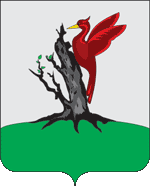 ТАТАРСТАН РЕСПУБЛИКАСЫАЛАБУГАШӘҺӘРСОВЕТЫ